Решением Краснодарской краевой трехсторонней комиссии по регулированию социально-трудовых отношений от 28 октября 2021г. №7-2 «О внесении изменений в Краснодарское краевое трехстороннее Соглашение между Краснодарским краевым объединением организаций Профсоюзов, Ассоциацией «Объединение работодателей Краснодарского края» и администрацией Краснодарского края на 2020-2022 годы»» (далее Соглашение) принято решение внести изменение в Соглашение, изложив пункт 4.17 раздела 4 «В области социальной защиты работников и населения» в новой редакции.	Прошу Вас, рассмотреть возможность закрепления дополнительных гарантий и внести соответствующие изменения и дополнения в коллективный договор в п.____  Рабочее время и время отдыха:Предоставить освобождение от работы на 2 дня, с сохранением заработной платы работникам, проходящим вакцинацию против коронавирусной инфекции (COVID-19), в день вакцинации после каждого компонента вакцинации, с учетом производственных и финансовых возможностей.Дополнительные гарантии вступают в силу со дня подписания  изменений в коллективный договор.С уважением,     председатель Щербиновской районной             организации Профессионального союза             работников народного образования и науки РФ                         И.А.Белоброва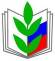 ПРОФСОЮЗ РАБОТНИКОВНАРОДНОГО ОБРАЗОВАНИЯ И НАУКИРОССИЙСКОЙ ФЕДЕРАЦИИ(ОБЩЕРОССИЙСКИЙ ПРОФСОЮЗ ОБРАЗОВАНИЯ)КРАСНОДАРСКАЯ КРАЕВАЯ ОРГАНИЗАЦИЯЩЕРБИНОВСКАЯ РАЙОННАЯ ОРГАНИЗАЦИЯРАЙОННЫЙ КОМИТЕТПРОФСОЮЗА353620, ст. Старощербиновская, ул. Советов, 70 Тел./факс: (86151) 4-46-74, 4-11-58 e-mail: strono@bk.ru     26.11.2021      №  32на № _______________________ от___________________Руководителю ООПредседателю п/о Профсоюза